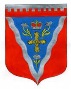 Совет депутатовмуниципального образования Ромашкинское сельское поселениемуниципального образования Приозерский муниципальный район Ленинградской областиР Е Ш Е Н И Еот 26  апреля 2018 года					                                             № 151«О присвоении муниципальному общеобразовательному учреждению «Шумиловская средняя общеобразовательная школа»  имени заслуженного учителя России Смирновой Валентины Васильевны»В соответствии с Федеральным законом от 06.10.2003 г. № 131-ФЗ «Об общих принципах организации местного самоуправления в Российской Федерации»,  Постановлением администрации  муниципального образования Приозерский муниципальный район Ленинградской области от 20.02.2018 г. № 610 «Об утверждении Порядка присвоения муниципальным образовательным организациям муниципального образования Приозерский муниципальный район Ленинградской области почетных имен граждан, принимавших участие в Великой Отечественной войне и локальных войнах, удостоенных звания Героя Советского Союза или Героя Российской Федерации, или совершивших подвиги, героические поступки, а также внесших значительный вклад в развитие Приозерского муниципального района Ленинградской области», в целях увековечения памяти почетных имен граждан, принимавших участие в Великой Отечественной войне и локальных войнах, удостоенных звания Героя Советского Союза или Героя Российской Федерации, или совершивших подвиги, героические поступки, а также внесших значительный вклад в развитие Приозерского муниципального района Ленинградской области, руководствуясь Уставом муниципального образования Ромашкинское сельское поселение муниципального образования  Приозерский муниципальный район Ленинградской области, Совет депутатов муниципального образования Ромашкинское сельское поселение РЕШИЛ:Ходатайствовать о присвоении имени заслуженного учителя России Смирновой Валентины Васильевны муниципальному образовательному учреждению «Шумиловская средняя общеобразовательная школа» п. Сапёрное, Ромашкинского сельского поселения, Приозерского района, Ленинградской области;Решение подлежит размещению на официальном сайте муниципального образования Ромашкинское сельское поселение муниципального образования Приозерский муниципальный район Ленинградской области - www.ромашкинское.рф. Настоящее решение вступает в силу со дня его принятия. Контроль  за  исполнением  настоящего  Решения  возложить  на   комиссию по местному самоуправлению, законности, социальным    вопросам,  экологии (председатель - Буин А.А.) Глава муниципального образования                                                                       Т.Н. БлюмРазослано: дело-2, прокуратура-1, редакция газеты -1, администратор сайта-1